Name: __________________________________ Date: ________________ Block: ___________	Unit 2A Quiz 1 ReviewWrite the definitions for the following vocabulary. Scalene TriangleEquilateral TriangleIsosceles TriangleTriangle Sum TheoremExterior Sum Theorem 19. Prove  is a scalene triangle. 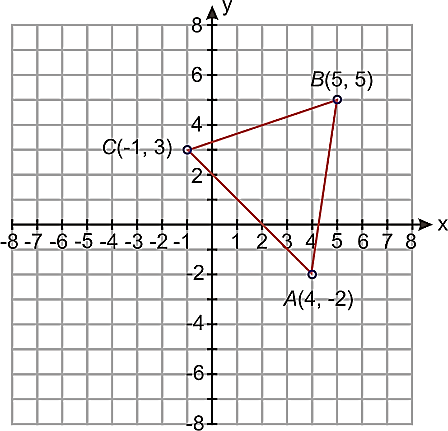 20. What is ONE coordinate for C that would complete the triangle as a right triangle?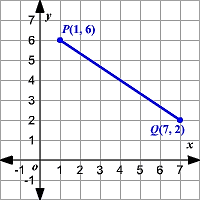 Solve for x.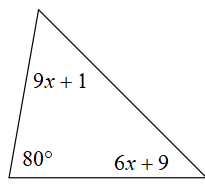 Solve for x. 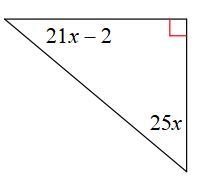 Solve for x. 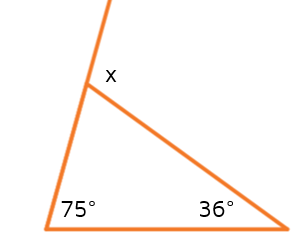 Solve for x. 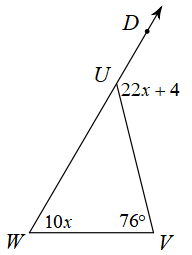 Solve for x.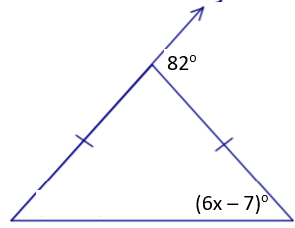  Solve for x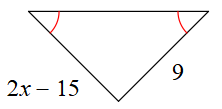 Use the diagram to answer questions #12-18. and 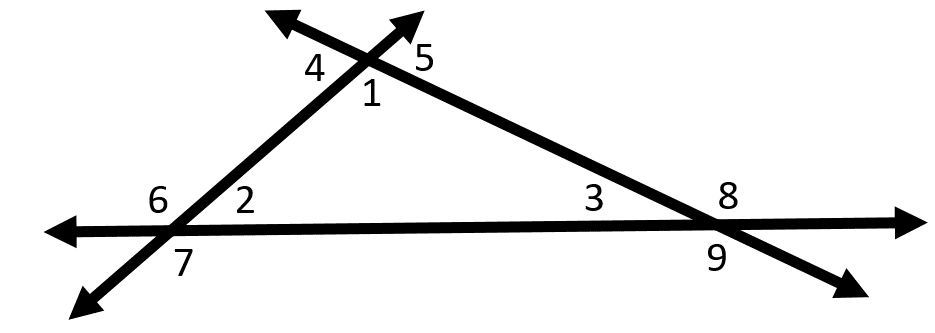 ______  ______  ______  ______  ______  ______  ______  Use the diagram to answer questions #12-18. and ______  ______  ______  ______  ______  ______  ______  